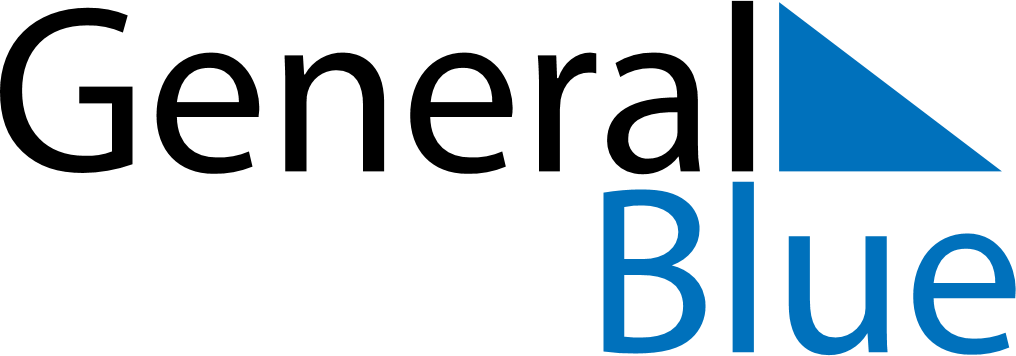 May 2021May 2021May 2021May 2021May 2021May 2021GibraltarGibraltarGibraltarGibraltarGibraltarGibraltarSundayMondayTuesdayWednesdayThursdayFridaySaturday12345678May Day910111213141516171819202122232425262728293031Spring bank holidayNOTES